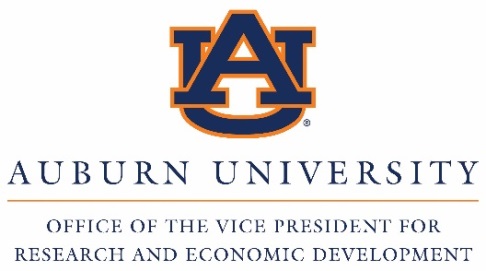 Office of Research SecurityForeign Visitor Control FormThis form should be submitted THIRTY DAYS prior to the foreign visitor’s arrival.Instructions:All sections of this form must be complete, to include signatures of Hosting Faculty and the Department Chair. The following should be attached to this form:Invitation Letter (if applicable)A copy of the foreign visitor’s passportA copy of the foreign visitor’s visa (if applicable)Curriculum Vitae or ResumeDetailed Description of  Research Activity or VisitDS 2019 (if applicable)Banner ID Request Form (if applicable)Please submit this completed form and attachments to:	Research Security Office
	ATTN: Dan Emmett
	2527 Advanced Engineering Research LaboratoryName of Foreign Visitor: 	Dates of Visit: 	Campus Buildings to be Visited: 	Name of Hosting Faculty: 	Purpose of Visit: 	Foreign visitors must not be allowed access to any export controlled technology or technical data as defined by the Export Administration Regulations (EAR) and International Traffic in Arms Regulations (ITAR). Your signature below signifies your understanding of this requirement. Hosting Faculty Signature	Date Department Chair Signature	Date FSO / Security Designee Signature	Date